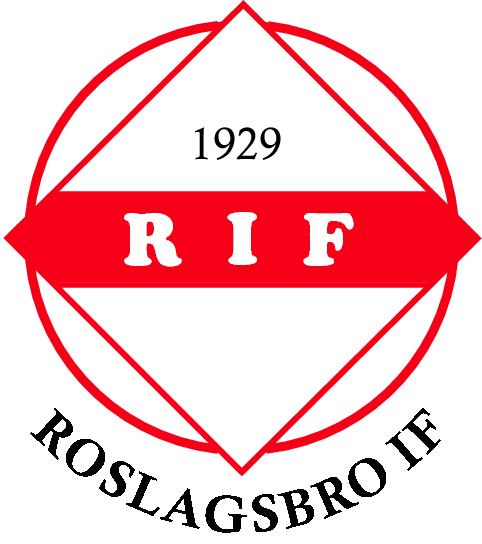 Allemanut Deltagarlista barn2021     Nr    Namn Telefon2/109/1016/1023/1030/106/11123456789101112131415161718192021222324252627282930     Nr    Namn Telefon3/1010/1017/1024/1031/107/11313233343536373839404142434445464748495051525354555657585960     Nr    Namn Telefon3/1010/1017/1024/1031/107/11616263646566676869707172737475767778798081828384858687888990